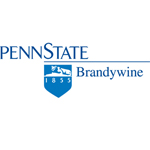 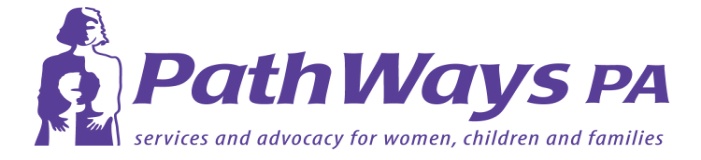 CurriculumPlease Note: Curriculum can be modified to include additional modules, including Hand-in-Hand training.Overview of Dementia: Stages & symptoms of Alzheimer’sReversible / non-reversible DementiasNormal agingMedications used for treating dementiaEnvironment: Social environment Physical environment - walking path, lighting, noise, stimulation, home- like, clutter free, glare, safety, etcStaff and Family Relationships:Working together: challenges that families face with long term care placementStress and the Care Giver: Taking care of yourself as the caregiverSigns of breakdowns with family members-alcohol, drugs, depression etcSupport GroupsEnd of Life: Feeding TubesAdvance Directive: Do Not Resuscitate and Do Not Hospitalize;Dying Process and Supporting the Family/ Care GiversMulticultural Considerations in Care Giving: Cultural and religious sensitivity/diversity Sex & IntimacyMisconceptions about the elderly and sex and intimacyHow to handle inappropriate behaviorsHoardingSigns and ways to helpWanderingTypes of wandering & triggers How to redirect & manage wanderingPolicy and procedures for elopementWandering Tools, Safe Return, Wander Guards, Alarms, etcCommunicationVerbal and Non Verbal CommunicationStrategies to successful communicationAvoiding common mistakesRepetitive BehaviorsCommon BehaviorsInterventions for Repetitive BehaviorsMedicationsAggressive BehaviorsCauses of Aggressive BehaviorsEnvironmental Conditions, Physical & Medical ConditionsAnti Psychotic Medications & Side Effects
InterventionsResponding to Aggressive BehaviorsParanoia & HallucinationsTypes of Behaviors & CausesManagement StrategiesAnti-Psychotic Medications & Side EffectsRecognizing Pain in the Person with DementiaHow is Discomfort Expressed?Yes or No ResponsesAssessing the PainDepression & Alzheimer’s Disease Signs & Symptoms of DepressionInterventions and ActivitiesPersonal CareDressing & BathingCognitive ChangesHow to Encourage ParticipationToiletingCauses of IncontinenceProper Toileting & Frequent ToiletingNutrition Nutrition GoalsWhat not to put on trays, anything that can be swallowed!Memory Aides for Dining RoomReasons for Eliminating Sugar and Caffeine from DietSeating Assignment-How to group people togetherDental CareSleep DisturbancesCauses &InterventionsMedications and Side Effects